Supplementary MaterialTABLE S1 | Baseline characteristics of LBM and BSA-related SUV parameters in patients (n = 83).SUVmax maximal standard uptake value, SUVmean mean standard uptake value, HI heterogeneity index, LBM lean body mass, BSA body surface area, TLG total lesion glycolysis. TABLE S2 | ROC curve analyses of LBM and BSA-related prognostic factors for PFS and OS in MCL.ROC receiver operating characteristic, PFS progression-free survival, OS overall survival, AUC area under the curve, CI confidence intervals.Results with a P value of < 0.05 were considered significant and were bolded.TABLE S3 | Univariate and multivariate analyses of LBM-related prognostic factors in relation to PFS and OS using the Cox regression model. HR hazard ratio.TABLE S4 | Univariate and multivariate analyses of BSA-related prognostic factors in relation to PFS and OS using the Cox regression model. 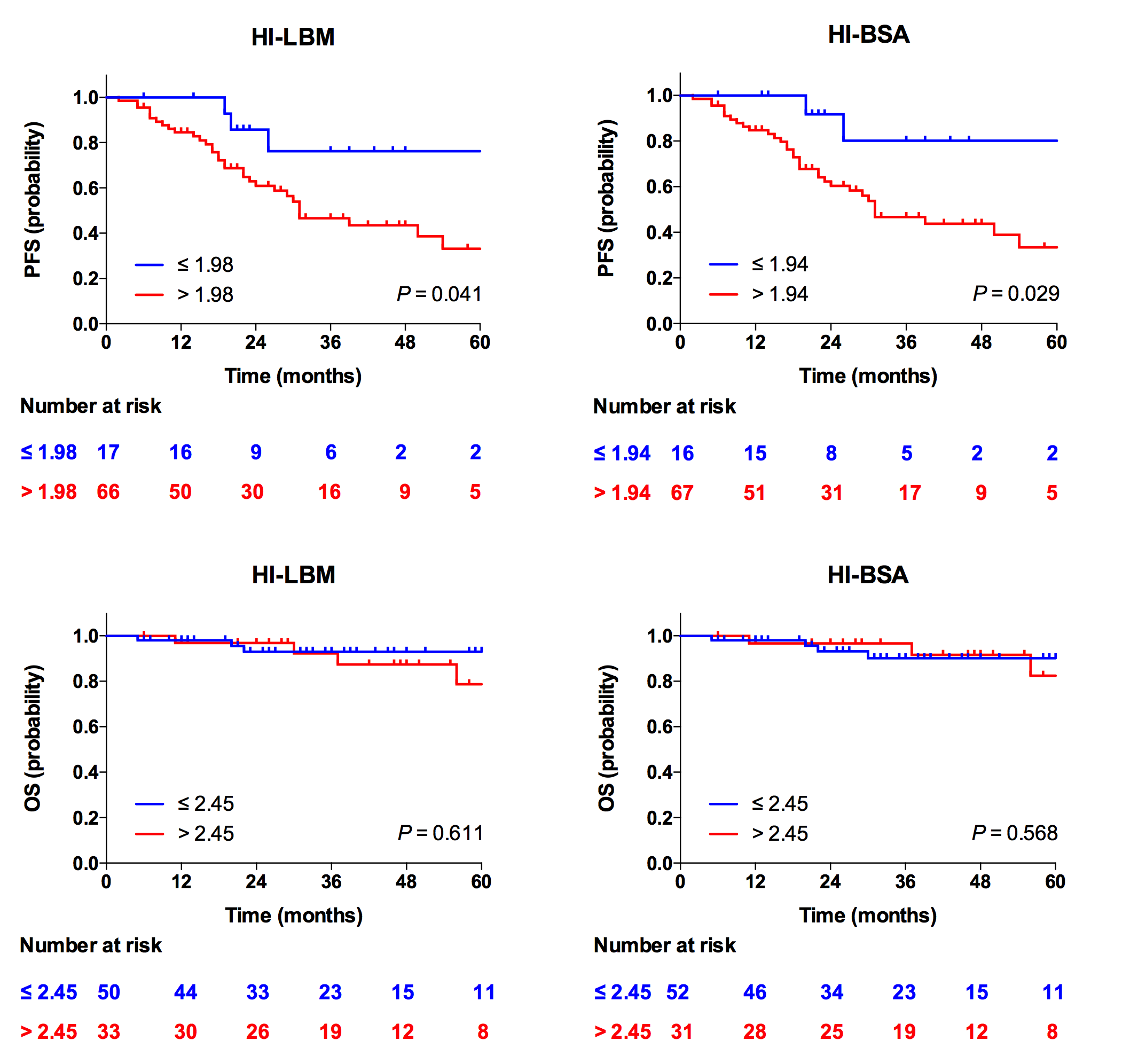 FIGURE S1 | Kaplan-Meier curves for PFS (top row) and OS (bottom row) according to HI-LBM and HI-BSA.CharacteristicAverage (range)SUVmax-LBM7.13 (0.37-29.88)SUVmean-LBM2.91 (0.23-11.98)TLG-LBM2003.46 (7.44-11487.70)HI-LBM2.51 (1.49-5.54)SUVmax-BSA2.43 (0.33-9.76)SUVmean-BSA1.01 (0.20-3.92)TLG-BSA682.52 (2.43-4073.61)HI-BSA2.50 (0.73-5.54)ParameterPFSPFSPFSOSOSOSOSCutoffAUC (95% CI)P valueP valueCutoffAUC (95% CI)P valueSUVmax-LBM3.880.47 (0.35-0.60)0.3760.3766.000.59 (0.37-0.80)0.431SUVmean-LBM1.570.45 (0.33-0.58)0.7990.7997.820.55 (0.33-0.77)0.677TLG-LBM84.810.46 (0.33-0.59)0.4020.402520.570.63 (0.44-0.81)0.241HI-LBM1.980.57 (0.45-0.70)0.0410.0412.450.56 (0.32-0.79)0.611SUVmax-BSA1.320.47 (0.35-0.59)0.3760.3762.000.60 (0.38-0.80)0.405SUVmean-BSA0.230.42 (0.30-0.54)0.5010.5012.610.53 (0.30-0.75)0.817TLG-BSA1440.190.45 (0.33-0.58)0.2500.250169.740.62 (0.43-0.81)0.260HI-BSA1.940.59 (0.47-0.71)0.0290.0292.450.56 (0.33-0.79)0.568Univariate analysisUnivariate analysisMultivariate analysisMultivariate analysisHR (95% CI)P valueHR (95% CI)P valuePFSAge2.51 (1.20-5.24)0.0412.66 (1.27-5.58)0.010Sex1.96 (0.83-4.63)0.125BMI1.25 (0.64-2.45)0.508B symptoms0.86 (0.30-2.46)0.780Bulky disease0.75 (0.31-1.80)0.514Splenomegaly0.56 (0.25-1.24)0.151LDH0.59 (0.18-1.92)0.376β2-microglobulin0.90 (0.42-1.93)0.786MIPI score1.73 (0.84-3.54)0.135Ki-67 score1.74 (0.72-4.21)0.217MTV3.24 (0.44-23.78)0.248SUVmax-LBM1.89 (0.45-7.85)0.387SUVmean-LBM1.17 (0.36-3.83)0.801TLG-LBM1.65 (0.50-5.28)0.410HI-LBM3.19 (0.98-10.41)0.0553.46 (1.05-11.33)0.041Ann Arbor-0.758   IReference   II1361.22 (0-5.70*10^88)0.943   III3979.67 (0-1.65*10^89)0.934   IV2982.50 (0-1.24*10^89)0.937OSAge3.47 (0.70-17.23)0.128Sex3.12 (0.38-25.81)0.290BMI21.17 (0-8.95*10^10)0.787B symptoms7.75 (1.90-31.56)0.0049.04 (1.89-43.16)0.006Bulky disease1.41 (0.28-7.05)0.673Splenomegaly0.77 (0.15-3.82)0.747LDH2.56 (0.51-12.79)0.252β2-microglobulin3.60 (0.85-15.21)0.0821.66 (0.34-8.06)0.528MIPI score2.13 (0.43-10.58)0.355Ki-67 score2.44 (0.30-20.22)0.407MTV6.26 (0.74-52.85)0.0920.94 (0.01-99.99)0.980SUVmax-LBM3.94 (0.79-19.77)0.0964.57 (0.75-28.01)0.100SUVmean-LBM25.50 (0.005-1.43*10^5)0.462TLG-LBM5.91 (0.71-48.96)0.0991.68 (0.02-152.22)0.823HI-LBM2.30 (0.55-9.65)0.253Ann Arbor-0.938   IReference   II0.99 (0-2.16*10^189)1.000   III737.45 (0-1.57*10^188)0.976   IV1432.18 (0-3.03*10^188)0.973Univariate analysisUnivariate analysisMultivariate analysisMultivariate analysisHR (95% CI)P valueHR (95% CI)P valuePFSAge2.51 (1.20-5.24)0.0412.63 (1.26-5.50)0.010Sex1.96 (0.83-4.63)0.125BMI1.25 (0.64-2.45)0.508B symptoms0.86 (0.30-2.46)0.780Bulky disease0.75 (0.31-1.80)0.514Splenomegaly0.56 (0.25-1.24)0.151LDH0.59 (0.18-1.92)0.376β2-microglobulin0.90 (0.42-1.93)0.786MIPI score1.73 (0.84-3.54)0.135Ki-67 score1.74 (0.72-4.21)0.217MTV3.24 (0.44-23.78)0.248SUVmax-BSA1.88 (0.45-7.85)0.387SUVmean-BSA20.64 (0-12775557.30)0.656TLG-BSA1.67 (0.69-4.04)0.259HI-BSA4.26 (1.02-17.77)0.0464.54 (1.09-18.96)0.038Ann Arbor-0.758   IReference   II1361.22 (0-5.70*10^88)0.943   III3979.67 (0-1.65*10^89)0.934   IV2982.50 (0-1.24*10^89)0.937OSAge3.47 (0.70-17.23)0.128Sex3.12 (0.38-25.81)0.290BMI21.17 (0-8.95*10^10)0.787B symptoms7.75 (1.90-31.56)0.0044.97 (1.15-21.52)0.032Bulky disease1.41 (0.28-7.05)0.673Splenomegaly0.77 (0.15-3.82)0.747LDH2.56 (0.51-12.79)0.252β2-microglobulin3.60 (0.85-15.21)0.0821.81 (0.37-8.89)0.464MIPI score2.13 (0.43-10.58)0.355Ki-67 score2.44 (0.30-20.22)0.407MTV6.26 (0.74-52.85)0.0923.15 (0.32-31.54)0.328SUVmax-BSA3.80 (0.76-19.11)0.105SUVmean-BSA23.42 (0.001-8.16*10^5)0.555TLG-BSA2.73 (0.52-14.45)0.237HI-BSA1.46 (0.36-5.83)0.596Ann Arbor-0.938   IReference   II0.99 (0-2.16*10^189)1.000   III737.45 (0-1.57*10^188)0.976   IV1432.18 (0-3.03*10^188)0.973